Sid the SnailSid the Snail Sid was fed up with being just a snail and decided he wanted to try something new. One day during the month of May, he decided to become a weather reporter. He crawled outside leaving a slimy trail behind him. At first, it was warm and sunny and he liked being outdoors, but soon the grey clouds came and it began to rain. Just then, it started to hail and Sid had to quickly hide inside his shell, where he felt safe. He didn’t want to be a weather reporter anymore! The next day Sid decided he would like to become a postman and deliver people’s mail. “I can do this,” he thought to himself, it looked easy. He set off carrying a bag full of letters and cards, he slithered along paths and pavements, he even avoided falling down all of the drains. Even though he was slow he was really enjoying himself, reading names and addresses on the front of letters and cards, but suddenly he crawled over a nail which was lying on the ground and was left in a lot of pain. Sid decided he didn’t want to be a postman again! What a shame! Next he decided to become a sailor and made his way down to the bay. He found a pale green boat and climbed inside. When he was out at sea he saw an enormous whale who created a gigantic wave with one almighty great swish of his tail. Sid was covered in water when the wave splashed over his boat. “Time to go,” thought Sid. So Sid went home and decided although he’d had a busy time, he would be most happy just being a garden snail.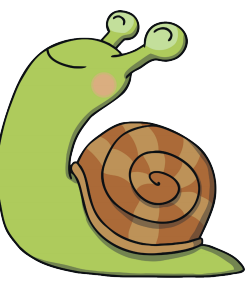 Use the highlighting pen to find all the correct digraphs.ay		a_e		aiI have completed a few show you how.